國立員林農工 106 學年度第 一 學期活動紀錄主題▇行政業務□性平教育□品格教育□衛生教育□環境教育□國際教育□家庭教育□語文教育□生命教育□生涯發展□就業輔導□專業技能□藝術教育□科學教育□體育教育□其他               ▇行政業務□性平教育□品格教育□衛生教育□環境教育□國際教育□家庭教育□語文教育□生命教育□生涯發展□就業輔導□專業技能□藝術教育□科學教育□體育教育□其他               ▇行政業務□性平教育□品格教育□衛生教育□環境教育□國際教育□家庭教育□語文教育□生命教育□生涯發展□就業輔導□專業技能□藝術教育□科學教育□體育教育□其他               ▇行政業務□性平教育□品格教育□衛生教育□環境教育□國際教育□家庭教育□語文教育□生命教育□生涯發展□就業輔導□專業技能□藝術教育□科學教育□體育教育□其他               活動名稱「105學年度親師座談會」「105學年度親師座談會」「105學年度親師座談會」「105學年度親師座談會」主持(講)人學務主任-黃淑玫學務主任-黃淑玫學務主任-黃淑玫學務主任-黃淑玫辦理單位學務處協辦單位協辦單位輔導室時間106年 9月23 日9:00-10:30地點地點中正堂參與教師251人參與學生參與學生0人內容概述 例行性業務:宣導重點1.校園性平宣導2.霸凌防治宣導3.毒品防治宣導4.菸害防治宣導 例行性業務:宣導重點1.校園性平宣導2.霸凌防治宣導3.毒品防治宣導4.菸害防治宣導 例行性業務:宣導重點1.校園性平宣導2.霸凌防治宣導3.毒品防治宣導4.菸害防治宣導 例行性業務:宣導重點1.校園性平宣導2.霸凌防治宣導3.毒品防治宣導4.菸害防治宣導成 績本活動無競賽成績 本活動無競賽成績 本活動無競賽成績 本活動無競賽成績 其他(如配合活動、特殊情況、遭遇困難……等)(如配合活動、特殊情況、遭遇困難……等)(如配合活動、特殊情況、遭遇困難……等)(如配合活動、特殊情況、遭遇困難……等)活動照片活動照片活動照片活動照片活動照片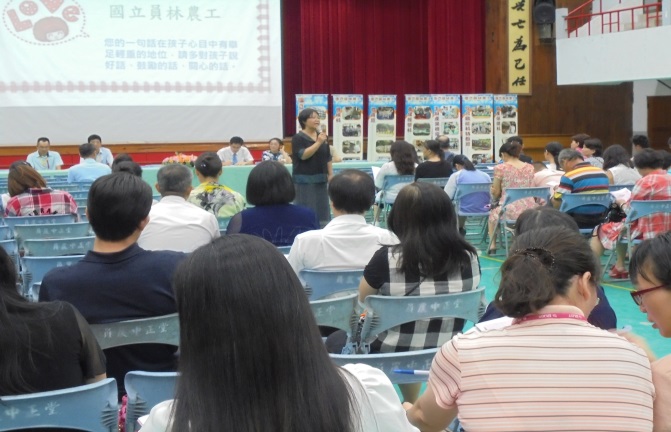 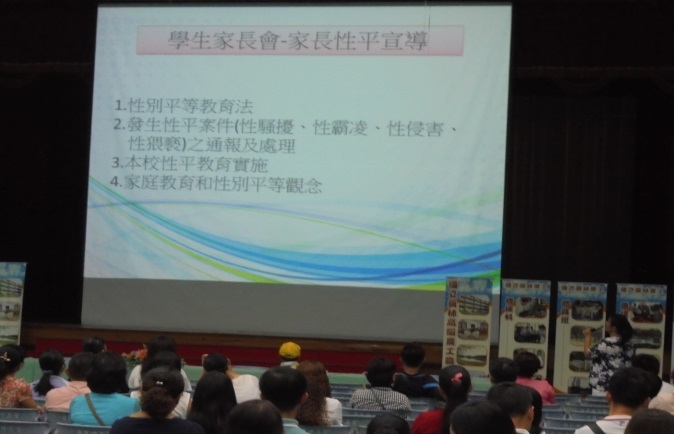 校園性平宣導校園性平宣導校園性平宣導校園性平宣導校園性平宣導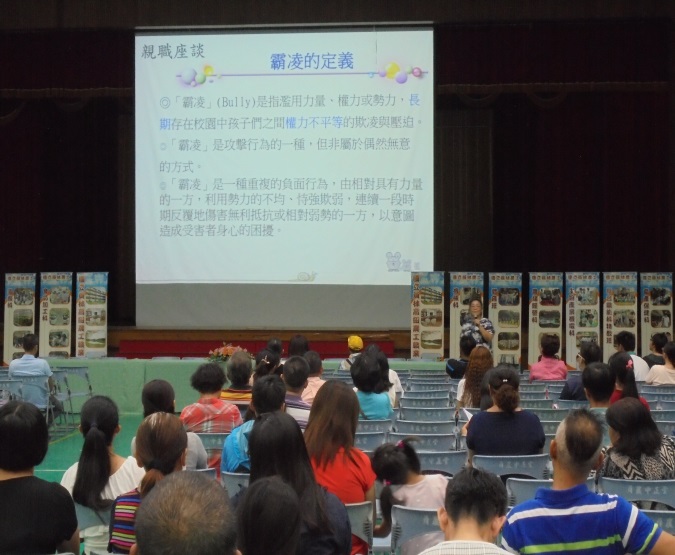 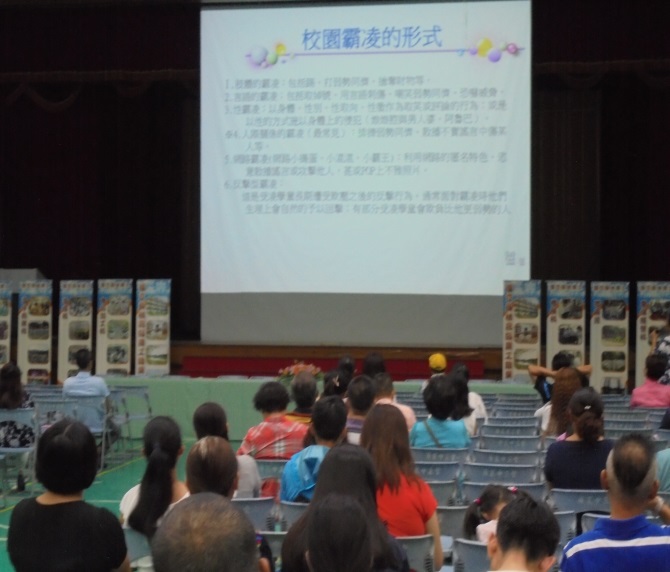 霸凌防治宣導霸凌防治宣導霸凌防治宣導霸凌防治宣導霸凌防治宣導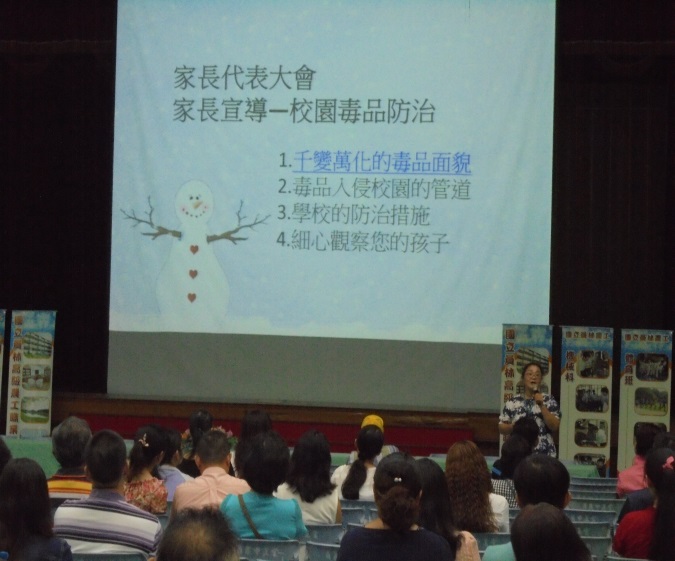 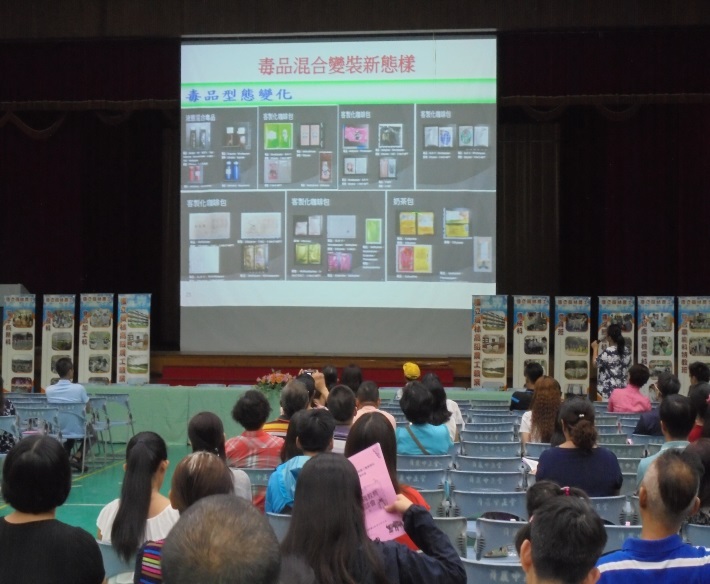 毒品防治宣導毒品防治宣導毒品防治宣導毒品防治宣導毒品防治宣導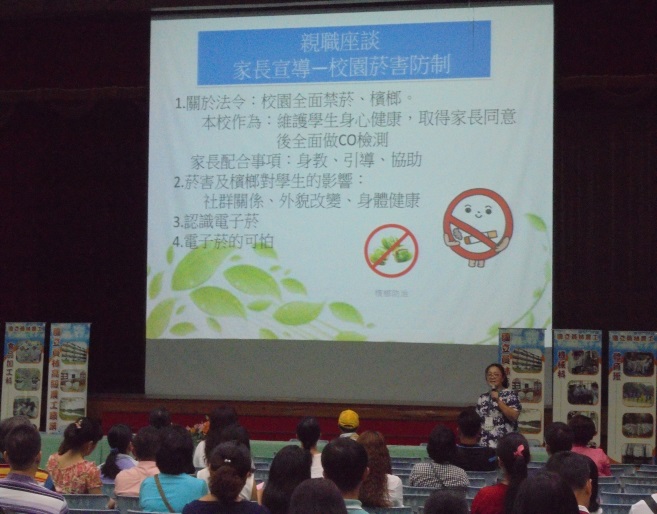 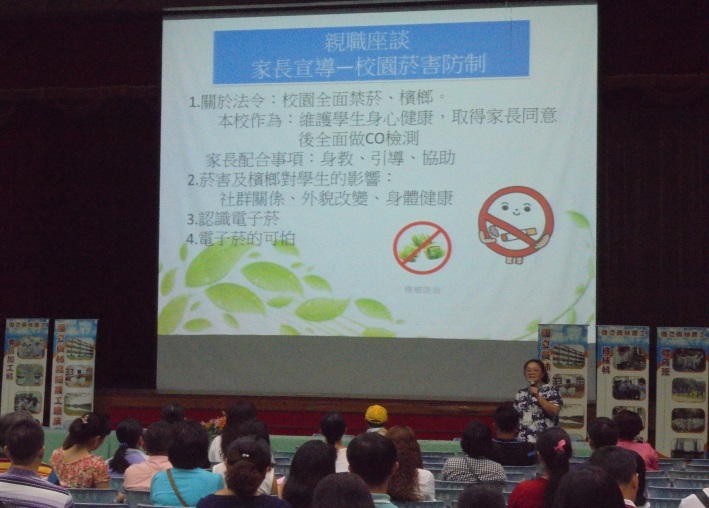 菸害防治宣導菸害防治宣導菸害防治宣導菸害防治宣導菸害防治宣導